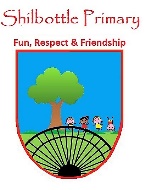 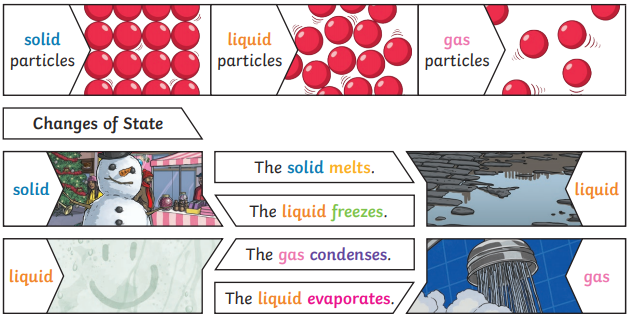 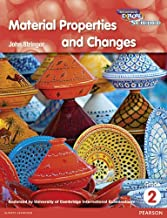 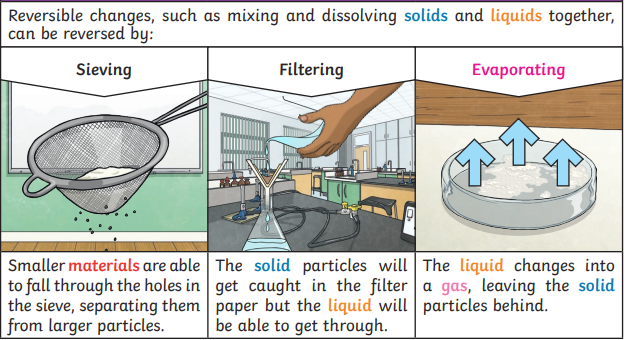 VocabularyMeaningcondensingWhen a gas such as water vapour cools and turns into a liquid. conductorA material that electricity or heat can easily travel through.evaporatingWhen a liquid turns into a gas or vapour.freezingWhen a liquid cools and turns into a solid.gasesOne of three states of matter.  |Gas particles are further apart than solid or liquid.insulator An insulator is a material that does not let heat or electricity pass through them. liquidsThis state of matter can flow and take up the shape of the container that it is poured into. meltingThe process of heating a solid unitl it changes into liquid.